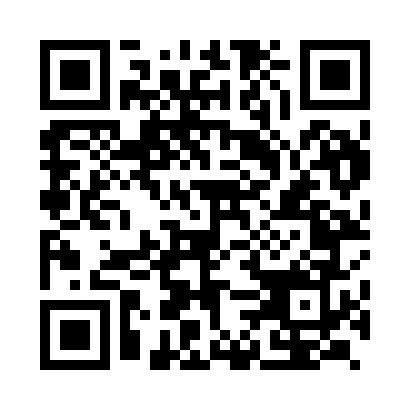 Prayer times for Kapteng, IndiaWed 1 May 2024 - Fri 31 May 2024High Latitude Method: One Seventh RulePrayer Calculation Method: University of Islamic SciencesAsar Calculation Method: HanafiPrayer times provided by https://www.salahtimes.comDateDayFajrSunriseDhuhrAsrMaghribIsha1Wed3:204:4411:204:015:577:212Thu3:194:4311:204:015:587:223Fri3:184:4211:204:025:587:234Sat3:174:4211:204:025:597:245Sun3:164:4111:204:025:597:256Mon3:154:4011:204:026:007:257Tue3:144:3911:204:026:017:268Wed3:134:3911:204:036:017:279Thu3:124:3811:204:036:027:2810Fri3:114:3711:204:036:027:2911Sat3:104:3711:204:036:037:2912Sun3:094:3611:204:036:037:3013Mon3:094:3611:204:046:047:3114Tue3:084:3511:204:046:057:3215Wed3:074:3411:204:046:057:3316Thu3:064:3411:204:046:067:3417Fri3:054:3311:204:056:067:3418Sat3:054:3311:204:056:077:3519Sun3:044:3211:204:056:077:3620Mon3:034:3211:204:056:087:3721Tue3:034:3111:204:066:097:3722Wed3:024:3111:204:066:097:3823Thu3:024:3111:204:066:107:3824Fri3:024:3011:204:066:107:3925Sat3:014:3011:204:076:117:3926Sun3:014:3011:204:076:117:4027Mon3:014:2911:204:076:127:4028Tue3:014:2911:214:076:127:4029Wed3:014:2911:214:086:137:4130Thu3:014:2811:214:086:137:4131Fri3:014:2811:214:086:147:42